Circ. n. 375WEB			                                                      Busto Arsizio, lì  08/04/2013	                                                                                        		Ai  Sigg. docenti Oggetto: TrasferimentiSi notifica che l’inoltro delle domande di trasferimento è procrastinato al  giorno 11 p.v. Il Dirigente ScolasticoProf.ssa Cristina Boracchi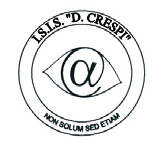 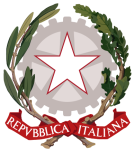 ISTITUTO DI ISTRUZIONE SECONDARIA  “DANIELE CRESPI” Liceo Internazionale Classico e  Linguistico VAPC02701R Liceo delle Scienze Umane VAPM027011Via G. Carducci 4 – 21052 BUSTO ARSIZIO (VA) www.liceocrespi.it-Tel. 0331 633256 - Fax 0331 674770 - E-mail: lccrespi@tin.itC.F. 81009350125 – Cod.Min. VAIS02700D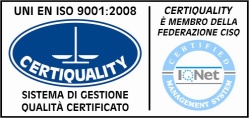 CertINT® 2012